Консультация для родителей "Осторожно, зимняя дорога!"Уважаемые родители!Напоминаем Вам, что в зимний период резко возрастаетвероятность дорожно-транспортных происшествий.Зимой день короче. Темнеет рано и очень быстро. В сумерках и в темноте значительно ухудшается видимость. В темноте легко ошибиться в определении  расстояния, как до движущегося автомобиля, так и до стоящего транспорта. Часто близкие предметы кажутся  далеко,  а далекие - близко. Случаются зрительные обманы: неподвижный предмет можно принять   движущимся, и наоборот.Поэтому в сумерках, и в темноте будьте особенно внимательны. Переходите только по зебре и  регулируемым переходам. А в случае их отсутствия - при переходе увеличьте безопасное расстояние до автомобиля.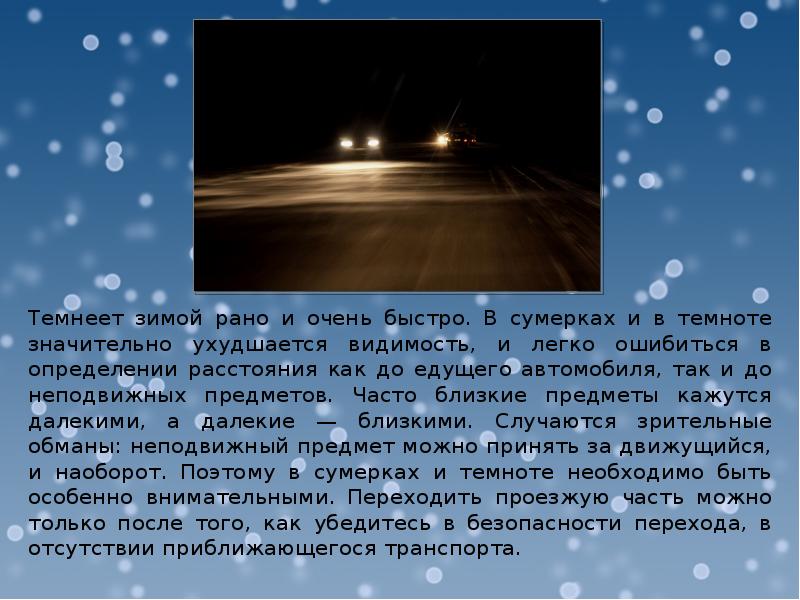 Во избежание несчастных случаев на дороге с Вами и Вашими детьми, напоминаем:· Систематически повторять и пополнять знания  с ребёнком основных Правил Дорожного Движения.· Усилить  контроль за поведением детей на улице.· При использовании личного автотранспорта пристёгиваться ремнями безопасности, также использовать ремни безопасности и другие устройства при перевозке детей.· Личным примером учить детей соблюдать Правила Дорожного Движения и осторожность на улице.ОСОБЕННО БУДЬТЕ ВНИМАТЕЛЬНЫ:В снегопад:В это время заметно ухудшается видимость, появляются заносы, ограничивается и затрудняется движение пешеходов и транспорта. Снег залепляет глаза пешеходам и мешает обзору дороги. Для водителя видимость на дороге тоже ухудшается.В морозную погоду:Стёкла автомобилей покрываются изморозью, и водителю очень трудно наблюдать за дорогой.Переход улицы перед близко идущим автомобилем всегда опасен, а сейчас тем более. И чтобы с вами не случилось беды,  не торопитесь, подождите, пока пройдёт весь транспорт. Только после этого можно переходить улицу.  Не забудьте, что движение пешехода может быть затруднено из-за гололёда на проезжей части.В городах улицы посыпают специальными реагентами, чтобы не образовывался снежный накат. В результате даже в умеренный мороз проезжая часть может быть покрыта снежно-водяной кашей, которую в виде взвеси поднимают в воздух колеса проезжающего транспорта. Взвесь оседает на ветровых стеклах автомобилей, мешая водителям следить за дорожной обстановкой. В такой ситуации водителю еще сложнее заметить пешехода! 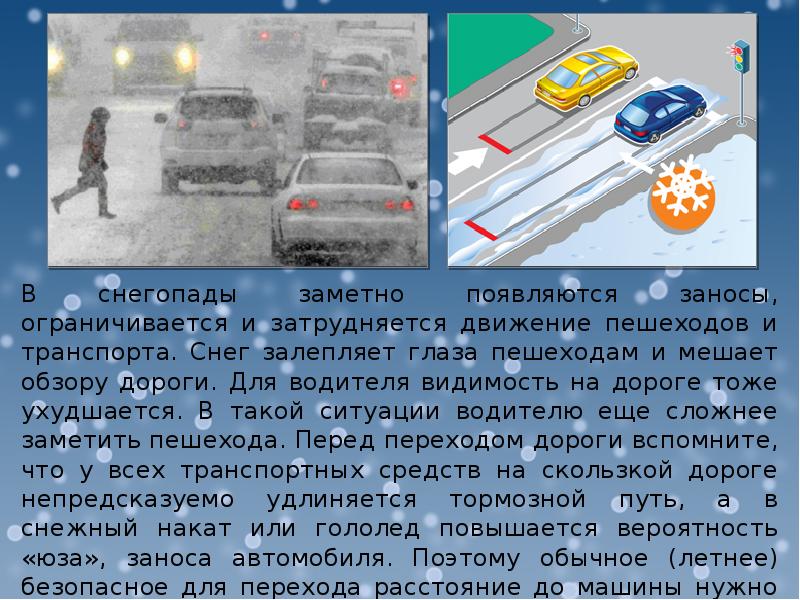 В гололёд:После тёплых дней наступило похолодание. Дорога покрылась ледяной коркой, стало скользко. В этих условиях появляться перед близко идущим транспортом очень опасно: на скользкой дороге машину остановить трудно. Поэтому по пути домой будьте особенно осторожны. Не спешите, т. к. можно неожиданно упасть и оказаться под колёсами.Запомните, что от несчастного случая вы убережёте себя только безукоризненным соблюдением Правил дорожного движения. 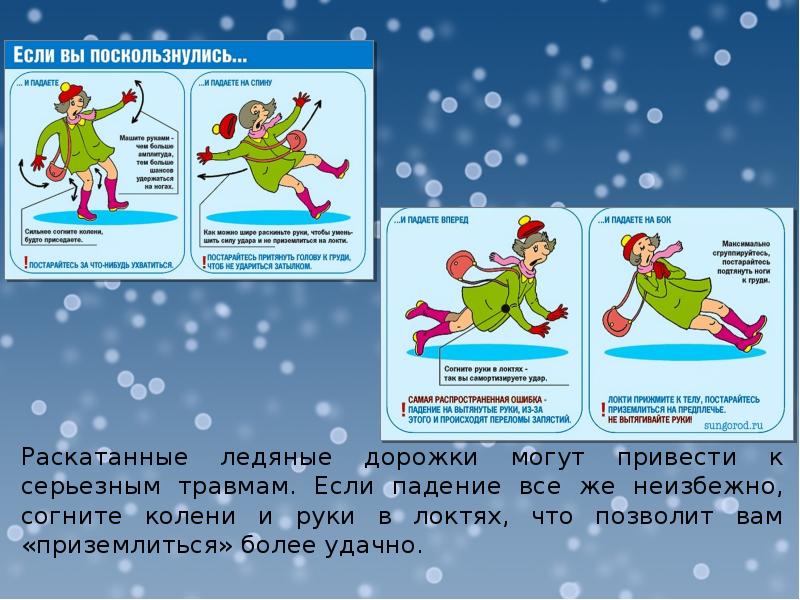 Раскатанные ледяные дорожки могут привести к серьезным травмам. Если падение все же неизбежно, согните колени и руки в локтях, что позволит вам «приземлиться» более удачно.В солнечную погоду:Яркое солнце, как ни странно, тоже помеха. Яркое солнце и белый снег создают эффект бликов, человек как бы «ослепляется». Поэтому нужно быть крайне внимательным. 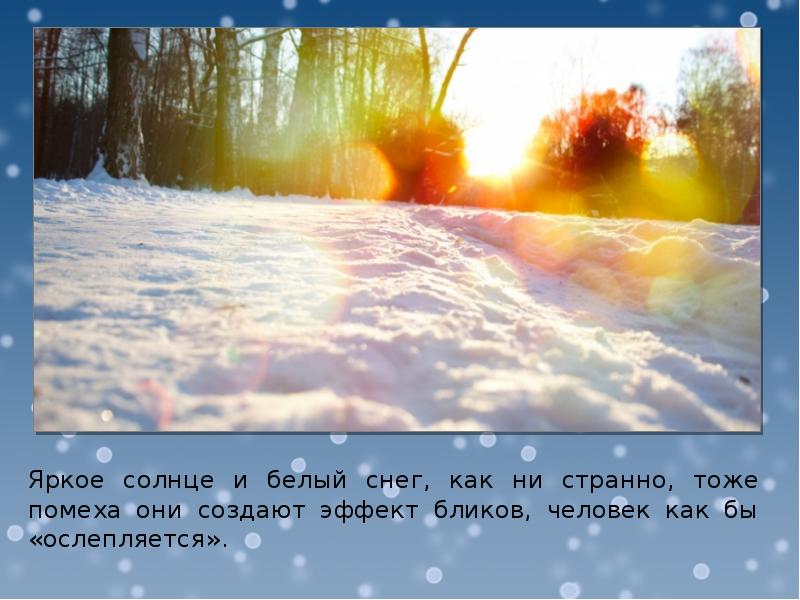 К варежкам следует относиться с осторожностью: лучше не просто крепко держать ребенка за одетую в шерстяной домик руку, но и придерживать его за запястье. Теплая зимняя одежда мешает свободно двигаться, сковывает движения. Поскользнувшись, в такой одежде сложнее удержать равновесие. Кроме того, капюшоны, мохнатые воротники и зимние шапки также мешают обзору. Не возите ребенка через проезжую часть на санках. При переходе надо снять его с санок, взять их в руки, и только так продолжать движение.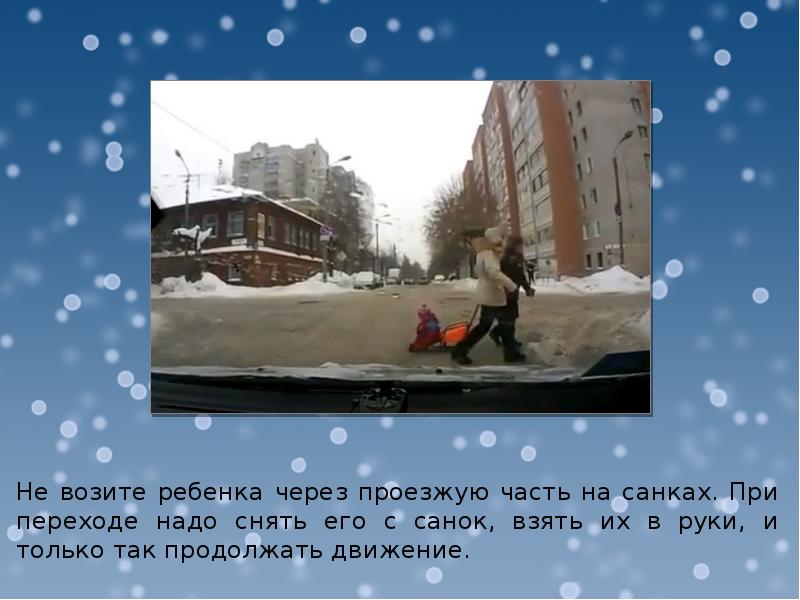 Чтобы водители в свете фар издалека могли вас увидеть, прикрепите на одежду светоотражающие элементы.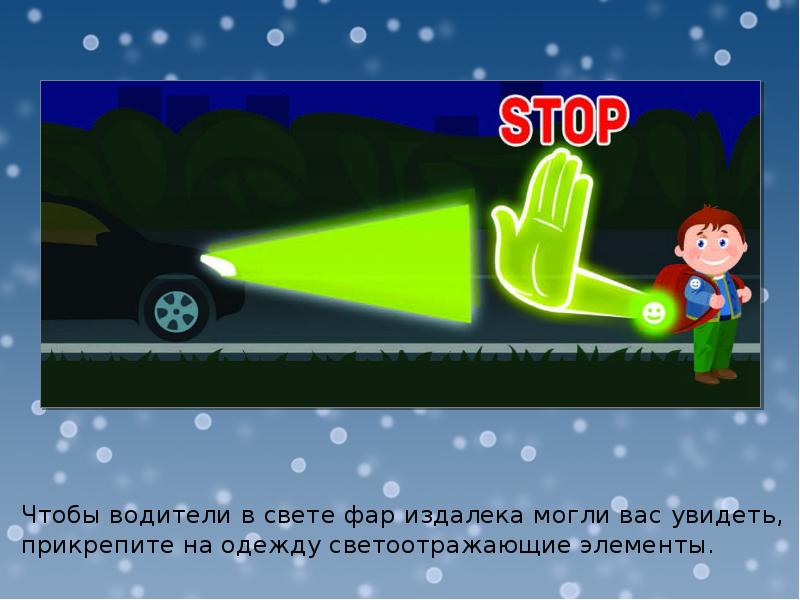 Помните:Количество мест закрытого обзора зимой становится больше. Мешают увидеть приближающийся транспорт:· сугробы на обочине;· сужение дороги из-за неубранного снега;· стоящая заснеженная машина.Значит, нужно быть крайне внимательным, вначале обязательно остановиться и, только убедившись в том, что поблизости нет транспорта, переходить проезжую часть.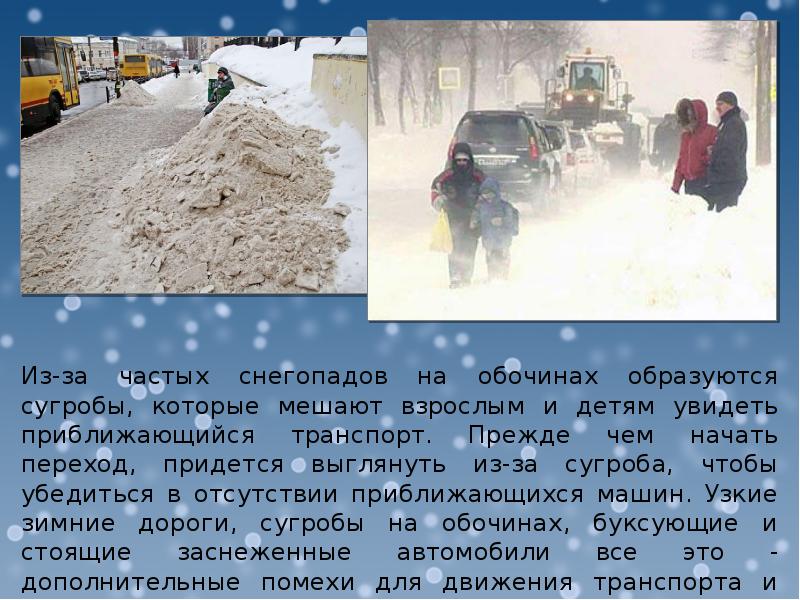 Всегда помните, что знание и соблюдение Правил дорожного движения — гарантия безопасности Вашей жизни и жизни Ваших детей!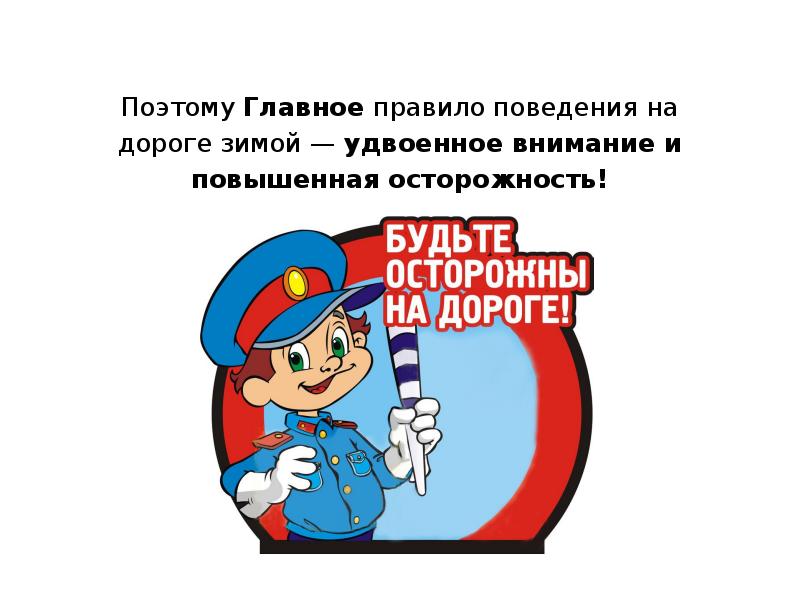 